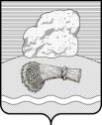 РОССИЙСКАЯ ФЕДЕРАЦИЯКалужская областьДуминичский районАдминистрация сельского поселения«Село Маклаки»ПОСТАНОВЛЕНИЕ      03.10.2018  года                                                                         № 36Об обеспечении подачи заявлений о государственном кадастровом учете и (или) государственной регистрации прав исключительно в электронном видеВ соответствии с Уставом  сельского поселения «Село Маклаки»», распоряжением Правительства Российской Федерации от 31.01.2017 N 147-р (ред. от 06.12.2017) «О целевых моделях упрощения процедур ведения бизнеса и повышения инвестиционной привлекательности субъектов Российской Федерации», ПОСТАНОВЛЯЮ:Администрации сельского поселения «Село Маклаки», обеспечить подачу заявлений о государственном кадастровом учете и (или) государственной регистрации прав на объекты недвижимого имущества исключительно в электронном виде в соответствии со значениями целевых показателей, утвержденными Распоряжением Правительства РФ от 31.01.2017 N 147-р (ред. от 06.12.2017) «О целевых моделях упрощения процедур ведения бизнеса и повышения инвестиционной привлекательности субъектов Российской Федерации».Настоящее постановление  вступает в силу с даты его подписания и подлежит размещению на официальном сайте органов местного самоуправления сельского поселения «Село Маклаки» http://maklaki.ru/.Контроль за исполнением настоящего Постановления оставляю за собой.И.о.главы администрации                                                     В.А.Лопатина